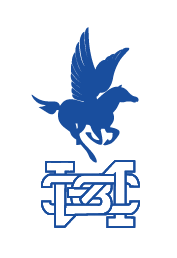 ИНФОРМАЦИОННОЕ ПИСЬМОИНСТИТУТ СОВРЕМЕННЫХ ЗНАНИЙ ИМЕНИ А. М. ШИРОКОВАРеспублика БеларусьУНИВЕРСИТЕТ ПРИ МПА ЕВРАЗЭСРоссийская ФедерацияНИЖЕГОРОДСКИЙ ИНСТИТУТ (ФИЛИАЛ) МОСКОВСКОГО ГУМАНИТАРНО- ЭКОНОМИЧЕСКОГО УНИВЕРСИТЕТАРоссийская ФедерацияАРМАВИРСКИЙ ЛИНГВИСТИЧЕСКИЙ СОЦИАЛЬНЫЙ ИНСТИТУТРоссийская ФедерацияПриглашают принять участие в XVIII Международной научно-практической студенческой конференции «Современные знания – в жизнь» 18 апреля 2019 года. НАУЧНЫЕ СЕКЦИИ КОНФЕРЕНЦИИ:1. Социально-гуманитарные проблемы в современном обществе. 2. Лингвистическое взаимодействие в межкультурной коммуникации. 3. Актуальные проблемы культурологии. 4. Искусство эстрады и продюсерство. 5. Актуальные проблемы дизайна. 7. Информационные технологии в дизайне. 8. Менеджмент, экономика и финансы в сфере культуры. 9. Актуальность физкультурно-оздоровительных мероприятий и их организация. ПОРЯДОК ПРОВЕДЕНИЯ КОНФЕРЕНЦИИ:регистрация участников – 18 апреля с 09.00 до 09.40, аудитория 413;пленарное заседание – с 10.00 до 12.30, аудитория 413;секционные заседания – с 13.00 до 17.00.ПРАВИЛА УЧАСТИЯК участию в конференции приглашаются студенты, магистранты, аспиранты, соискатели Института современных знаний имени А.М. Широкова, учреждений высшего образования Беларуси и зарубежных стран. Форма проведения конференции – очная. Язык конференции - русский.Участник конференции может представить не более одного доклада (в том числе и в соавторстве). ОФОРМЛЕНИЕ ТЕЗИСОВОбщий объём тезисов – не более 4-5 страниц (для доклада на пленарном заседании), не более 3-х страниц (для доклада на секции) формата А4 (книжная ориентация). Тезисы оформляются в текстовом редакторе Microsoft Word (шрифт Times New Roman), 14 pt, 1,5 интервал, поля: левое и нижнее – 25 мм; верхнее – 20 мм, правое – 10 мм). Тезисы должны включать: тему доклада; ФИО автора или список авторов с указанием места учебы; ФИО научного руководителя с указанием научной степени, звания, должности и места работы; содержание доклада; список литературы. Пример оформления тезисов скачать по ссылке: http://isz.minsk.by/dokumenty/example_abstracts_conf.doc.Правила оформления литературы должны соответствовать требованиям Инструкции по оформлению диссертации, автореферата и публикаций по теме диссертации, утвержденной Приказом ВАК Беларуси от 25.06.2014 № 159 (в редакции приказа ВАК Беларуси от 08.09.2016 № 206). Пример оформления расположен на сайте ВАК: http://vak.org.by/bibliographicDescription.ПОДАЧА ЗАЯВКИ И ТЕЗИСОВДля участия в конференции необходимо зарегистрироваться. Для регистрации требуется заполнить электронную форму на сайте Института (http://isz.minsk.by/nauka/conferens/conference-sovremennye-znaniya-v-zhizn) до 6 апреля 2019 года и прикрепить к анкете тезисы доклада в электронном виде формата Microsoft Word *.doc или *.docx.Заявки и тезисы докладов рассматриваются оргкомитетом конференции на предмет соответствия предъявляемым требованиям. Подтверждения участия в конференции (приглашения) высылаются оргкомитетом на указанные в заявках электронные адреса (e-mail) участников не позднее 15 апреля 2019 года. По результатам конференции оргкомитет принимает решение о публикации тезисов докладов. По итогам конференции издается электронный сборник материалов конференции. Доступ к сборнику осуществляется через библиотеку Института или по запросу через электронный адрес conf@isz.minsk.by секретарю оргкомитета.Оргкомитет оставляет за собой право:•	отклонять тезисы докладов в случае их несвоевременного поступления, несоответствия оформления установленным требованиям, несоответствия содержания тезисов тематике конференции;•	рецензировать тезисы докладов;•	отклонять тезисы докладов по результатам рецензирования (без объяснения причин своего решения и без уведомления авторов);•	включать выступление участника в секцию, отличную от указанной в заявке. 